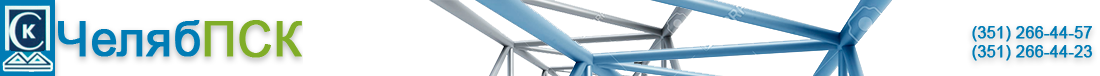 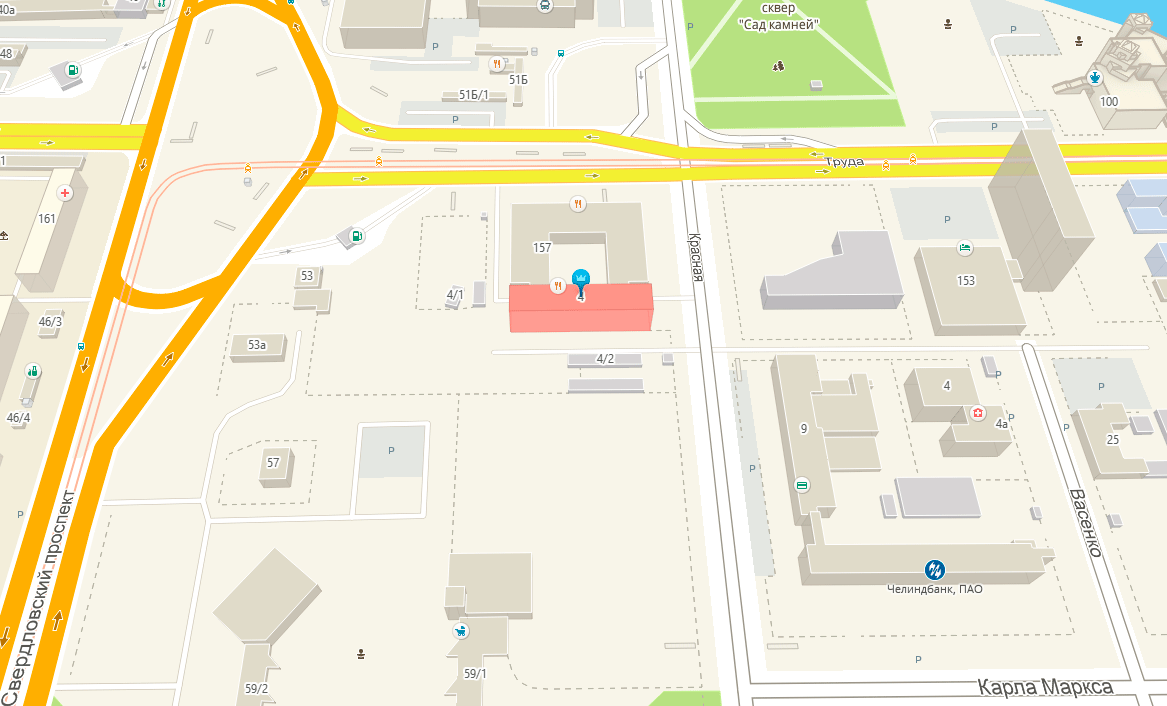 Полное наименование Закрытое акционерное общество «ЧелябПСК»Краткое наименование ЗАО «ЧелябПСК»Адрес454091, г. Челябинск, ул. Красная, 4Телефон/Факс (приемная)+7 (351) 266-44-23Телефон (бухгалтерия)+7 (351) 266-51-53Расчетный счет:40702810507110008254 в ПАО «Челиндбанк»Корреспондентский счет30101810400000000711БИК047501711ИНН7452007572КПП745301001ОКПО12586100ОКТМО75701390ОГРН1027403873672ОКВЭД74.20.13ОКОГУ49013№ ПФР084-001-010617№ ФСС7429000861Код ИФНС7453ОКОПФ12267ОКФС16Генеральный директорВласов С.В.                              info@chelyabpsk.ruГлавный бухгалтерШабурникова М.С.            pskbuhgalter@mail.ruТех. директорЛадовский Г.И.                       oris@chelyabpsk.ru